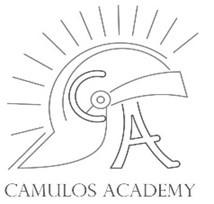 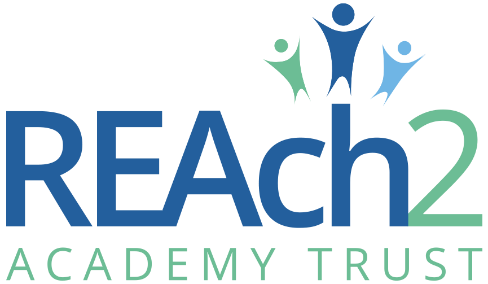 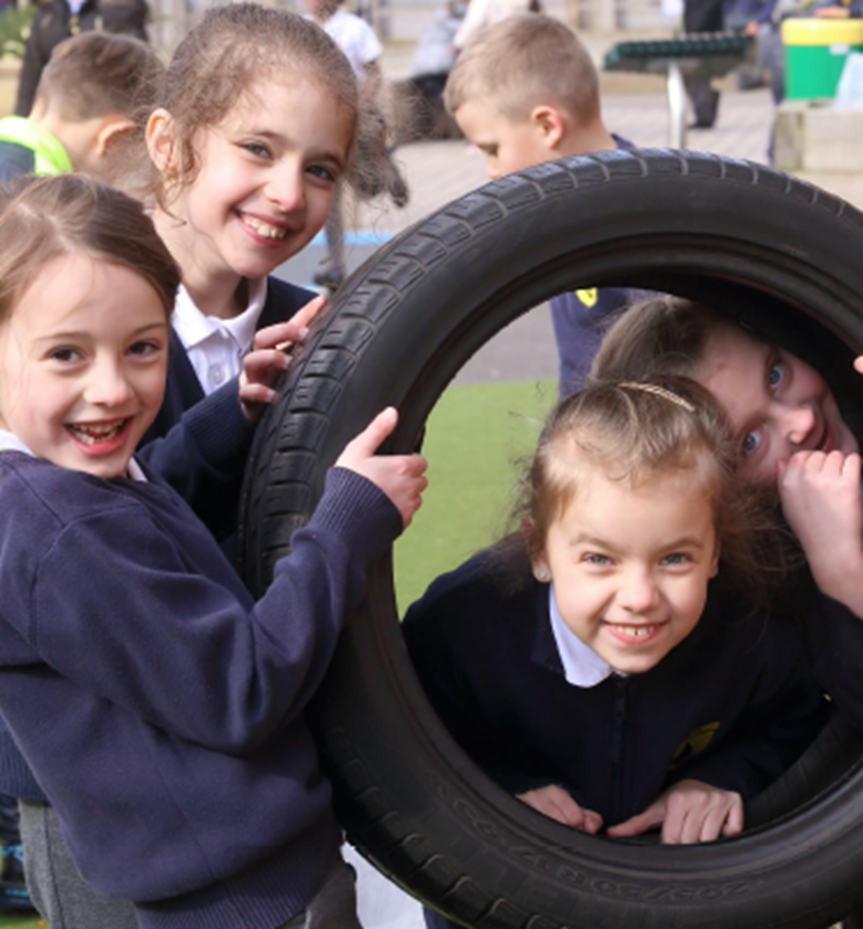 Letter from Cathie Paine, Chief Executive OfficerDear CandidateThank you for your interest in this role within the REAch2 Academy Trust. This is a hugely exciting time for our family of schools. The Trust has been recognised by the Department for Education as being well placed to raise standards and achieve excellence for pupils in a growing number of schools nationwide. We are presented with a rare opportunity to make a real difference to the lives and life chances of so many primary school children – many of whom haven’t previously received the educational opportunities they deserve.The Trust includes schools at all stages of development, from those requiring significant improvement through to existing outstanding schools. As a Trust we are clear about the importance of achieving long term sustainability for our schools. Our vision is to enable individual academies to flourish with real autonomy, whilst also ensuring a strong ethos of support and collaboration across our schools. Employees within REAch2 belong to a national community of professionals, and benefit from a wide range of networks and development opportunities across the Trust. In time, our best teachers are able to work across schools, develop specialisms and step up to leadership roles within and beyond their own academy. The Trust provides a strong culture of collaboration and support, together with high expectations for staff and pupils alike. Those we recruit are able to demonstrate that they share our values, are highly motivated to work with colleagues within and beyond their school to continuously develop their skills and pursue professional excellence and are committed to providing the highest standards of teaching for all children. If that is you then we would be delighted to receive your application.  Cathie Paine 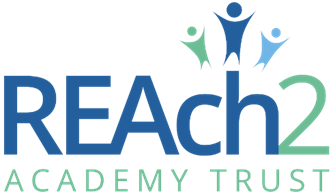 CEOOur Touchstones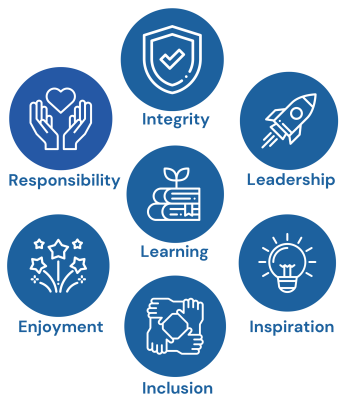 REAch2 is defined by the values of excellence, quality, delivery and standards – these features give the Trust its enduring attributes and its inherent reliability.However, what gives each REAch2 Academy its uniqueness are the Touchstones of the Trust (seen on the right). Just as 500 years ago Touchstones were used to test the quality of the gold they marked, so too our touchstones find what is precious and set these things apart. They are used to express the values and ethos of the Trust and describe what the Trust wants to be known for and how it wishes to operate.With good leadership, we aspire to develop children academically, emotionally, physically and spiritually. We notice talent and spot the ‘possible’ in people as well as the ‘actual’. Developing potential across our Trust becomes a realisation that there is a future worth pursuing for everyone. Children deserve enjoyment in their learning and the pleasure that comes from absorption in a task and achieving their goals. Providing contexts for learning which are relevant, motivating and engaging, release in children their natural curiosity, fun and determination. Inspiration breathes energy and intent into our schools: through influential experiences, children can believe that no mountain is too high and that nothing is impossible.REAch2 serves a wide range of communities across the country and we celebrate the economic, social, cultural and religious diversity that this brings: embracing inclusion ensures that we are a Trust that serves all, believing that everyone can succeed.We take our responsibility seriously. We act judiciously with control and care. We don’t make excuses, but mindfully answer for our actions and continually seek to make improvements.REAch2 is a Trust that has a strong moral purpose, our integrity is paramount. Our mission is to change children's lives by providing the very best quality education we can. Through this, children can fulfil their potential, become happy, successful adults and contribute effectively and meaningfully to society. We welcome the fact that all our decisions and actions are open to scrutiny. You can learn more about REAch2 at our website: www.reach2.orgThe rolePost: 		Midday AssistantLocation: ￼   Camulos Academy, ColchesterEmployer: 	REAch2 Academy TrustContract:	Permanent, part-time, 11.30am to 1.30pm (10 hours per week, term-time only)Salary: 	NJC England and Wales, Scale point 2 Full time equivalent £22,366We are looking for a candidate who can complement our catering team and be our third midday assistant.  You will be supporting with the efficient lunchtime provision in a school with high numbers of pupils that have a school cooked meal. The postholder will be supervised on a day-to-day basis by a Senior Midday Supervisor and be managed by the headteacher.   Full training will be given. During the midday break the Midday Assistant will be responsible for: The transition of pupils from class to the dining hall and/or the school playground (or other designated areas during wet play) and back to class at the end of lunchtime Supervising and supporting pupils whilst they eat Promoting and supervising positive and active play and pupil relationships Health, safety, security and basic first aid (after relevant training) Pupil discipline and behaviour management. The cleaning of the dinner hall and putting away all equipment used to include tables. We will offer you:training opportunities within our Multi Academy Trust, REAch2a stunning school environmenta friendly and enthusiastic staff team and amazing pupils.Background Information about the SchoolOur school, which opened in September 2016, was built in the area known as the Northern Gateway to the north of Britain’s oldest recorded Roman town, Colchester. An area that has been developed to create a place where local people and visitors alike can choose how they can shape healthy, active lifestyles for themselves and their families.We are a vibrant and dynamic community and provide a rich and exciting curriculum to develop the confidence and enthusiasm for learning that will take our pupils through Primary to Secondary and beyond. Our school motto is ‘Bringing learning to Life’ and this summarises our school values and priorities. You will see this motto encompassed by the wide range of rich learning opportunities and extra-curricular clubs on offer.We teach key skills and knowledge that lead to understanding and develop the confidence to succeed.We are committed to providing a caring, happy, welcoming environment that meets the needs of each child and ensures that all children have equal access to a broad and balanced curriculum including interaction with, and appreciation of, the arts and many opportunities for wider enrichment.We develop in children a desire for life-long learning and an understanding of different cultures, traditions and societies as well as to respect individual rights and responsibilities.We are committed to inclusion, believing that every child has the right to succeed. We take responsibility to ensure that any barriers to learning are overcome and that all children experience success in contexts that are highly relevant for them.Our parents and community are key partners and we are committed to working together to sustain a strong sense of community, promote educational achievement, raise children’s self-esteem and engender a sense of pride in our school and communities.We are a caring employer who invests in the future of our employees, as only through their excellence can we deliver excellence for the children and families whom we serve. To see more information about the school, please visit our website Camulos AcademyAs a member of the REAch2 Trust, a national family of primary academies, Camulos Academy is committed to raising standards and achieving excellent for all pupils whatever their background or circumstance. The Trust provides a strong culture of collaboration and support, together with high expectations for staff and pupils alike. Camulos Academy is committed to safeguarding and promoting the welfare of children and young people / vulnerable adults and expects all staff and volunteers to share this commitment. This position is subject to an enhanced DBS check and satisfactory written references.The applicationYou are invited to submit an application form to Mrs Tracy Allen, Office Co-Ordinator using recruitment@reach2.org or by post : Mrs Tracy Allen Office Co-ordinatorCamulos AcademyWhitmore DriveColchester C04 6ALREAch2 Academy Trust have an Equal Opportunities Policy for selection and recruitment. Applicants are requested to complete the Trust’s online Equality & Diversity Monitoring Form separately. In accordance with our Safeguarding Policy the successful candidate will be required to have an enhanced DBS check.To arrange an informal discussion please contact Mrs Tracy Allen, Office Co-Ordinator via school office on 01206 588 588 or office@camulosacademy.co.ukThe application process and timetableCandidates selected for interview will be informed after shortlisting and full details of the interview programme will be provided. Safeguarding, Safer Recruitment and Data ProtectionAt REAch2 we recognise that those who work in an academy are in a unique position in their care of children. The responsibility for all staff to safeguard pupils and promote their welfare, as stated in Section 175 of the Education Act (2002) is one that is central to our ethos, our policies and our actions. All children are deserving of the highest levels of care and safeguarding, regardless of their individual characteristics or circumstances, and we are committed to applying our policies to ensure effective levels of safeguarding and care are afforded to all our pupils. We will seek to recruit the best applicant for the job based on the abilities, qualifications, experience as measured against the job description and person specification. The recruitment and selection of staff will be conducted in a professional, timely and responsive manner and in compliance with current employment legislation, and relevant safeguarding legislation and statutory guidance.All information is stored securely and any information supplied by unsuccessful candidates will be destroyed through a confidential waste system six months after the decision has been communicated, in accordance with our information and records retention policy.The Trust ensures all applicant data is stored and processed appropriately. For further details on how your information will be managed during the recruitment process please refer to our Privacy Notice for Job Applications. Job Description Post: 				Midday AssistantResponsible to: 		HeadteacherCore PurposeA Midday Assistant is (usually) one of a team of school staff who are responsible for pupil supervision during the midday break. The postholder will be supervised on a day-to-day basis by a Senior Midday Supervisor and be managed by the headteacher.During the midday break the Midday Assistant will be responsible for:The transition of pupils from class to the dining hall and/or the school playground (or other designated areas during wet play) and back to class at the end of lunchtimeSupervising and supporting pupils whilst they eatPromoting and supervising positive and active play and pupil relationshipsHealth, safety, security and basic first aid (after relevant training)Pupil discipline and behaviour management.The cleaning of the dinner hall and putting away all equipment used including tables.Responsible for:The movement of pupils from their classrooms or the playground to the dining hall(s)/eating areas according to the schedules or timetables of the school and their return to the classrooms from the dining hall(s)/eating areas or the playground on timeThe maintenance of good order and pupil discipline, which is consistent with the behaviour policy and the culture and ethos of the school. The postholder is expected to intervene where necessary and know when and how to refer relevant discipline and behaviour matters to more senior school staffDealing with minor accidents or injuries and administering routine first aid (after training) or referring the pupil to the designated first aider.  Referring serious accidents or injuries to a Senior member of staffTo report and bring to the attention of the relevant class teacher any serious incidents of pupil misbehaviour: to be aware of particular pupils and pupil relationships and to follow the strategies agreed with the teacher for addressing these pupils needsSupervising pupils in the dining hall(s)/eating areas which may include:Supervising pupils in areas of the school designated for play (including for wet play), which will include:Monitoring the toilet areas, addressing inappropriate behaviour, dealing with immediate issues and reporting to the Premises Manager or other relevant person any damage or repairs requiredCarrying out routine administration associated with the main duties of the post, which may include, for example, completing meals registers, receiving late payments and so forthDealing with complaints, enquiries and requests for information (that are within the remit of the postholder), and referring matters that cannot be resolved to the relevant personTo carry out the work of the job in a way that is consistent with the culture, ethos, equalities and inclusion policies of the schoolTo take appropriate action to identify, evaluate and minimise any risks to health, safety and security in the immediate working environmentTo complete school based induction and any subsequent training required to improve performance and take part in the school performance management system (where relevant).Notes The school expects all staff to be flexible. This means that a Midday Assistant can be expected to carry out duties that are not specified in this job description but that are within the scope of responsibilities of the post This job description will be reviewed after one year and any review will include discussion with the postholder.ADDITIONAL REQUIREMENTSREAch2 has a strong commitment to achieving equality of opportunity in its services to the community and the employment of people and expects all employees to understand, comply with and promote its policies in their work and to undertake any appropriate trainingThe post holder is expected to undertake any appropriate training, including recognised professional qualifications, considered necessary to fulfil the roleThe post holder is expected to demonstrate a flexible approach in the delivery of work.  Consequently, the post holder may be required to perform work not specifically identified in the job description.Person Specification All staff are expected to understand and be committed and to contribute to Trust’s commitment to Equal Opportunities for all.Application deadline: Midday, Friday 3rd May 2024. However, applications will be considered upon receipt.Interviews:Friday 10th May 2024Contract Details:Permanent, Part-time, 11.30am to 1.30pm (10 hours per week, term-time only)Salary:NJC England and Wales, Scale point 2 Full time equivalent £22,366Start date: As soon as possibleOrganising the eating space and making sure the space is hygienic, clean and tidy before and after eating Organising the pupils before, during and after their mealSupporting pupils with particular needsSupporting the food selection and nutrition policy of the schoolDealing with spillages including body fluids (in accordance with the procedures of the school)Supporting pupil hygiene and social skillsMonitoring safe activity, intervening as necessaryMonitoring security – monitoring entry and exit from the school premises and challenging and reporting strangers where relevantActively promoting and instigating positive play and games, joining in with pupils where relevantBeing aware of and supporting the needs of particular children – encouraging socialisation and preventing bullyingEssential DesirableRight to work in the UK*Knowledge/Qualifications and experienceKnowledge/Qualifications and experienceKnowledge/Qualifications and experienceA basic understanding of health, safety and security issues in schools*First Aid certificate (or willingness to complete the training)*Experience, on a voluntary or paid basis, of working with children or young people*Previous experience of working in a school, nursery or playgroup (on a paid or voluntary basis)*.Willingness and motivation to participate in any training or development required to improve skills/performance*Willingness and motivation to achieve Level 2 certification in literacy and numeracy*Skills, abilities and personal attributesSkills, abilities and personal attributesSkills, abilities and personal attributesAble to organise one’s own work, to priorities tasks and keep to deadlines*Able to work independently and support the work of the team*Able to be flexible and respond effectively to the ‘unexpected’*Able to communicate and interact effectively with adults and children and young people*Able to apply instructions given by teachers or supervisors*Able to maintain confidentiality of pupil information*Able to demonstrate respect for pupils and be able to listen to their views*